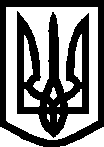 УКРАЇНАВИКОНАВЧИЙ КОМІТЕТ
МЕЛІТОПОЛЬСЬКОЇ МІСЬКОЇ РАДИЗапорізької областіРІШЕННЯ18.06.2020                                                                               № 106/5Про надання одноразової допомогидітям-сиротам і дітям, позбавленим батьківського піклування, після досягнення 18-річного вікуВідповідно до Закону України «Про місцеве самоврядування в Україні», на виконання постанови Кабінету Міністрів України від 25 серпня 2005 року № 823 «Про затвердження Порядку надання одноразової допомоги дітям-сиротам і дітям, позбавленим батьківського піклування, після досягнення 18-річного віку» виконавчий комітет Мелітопольської міської ради Запорізької областіВИРІШИВ:Управлінню освіти Мелітопольської міської ради здійснити виплату одноразової допомоги у розмірі 50680 грн. (П’ятдесят тисяч шістсот вісімдесят гривень 00 копійок), яка передбачена у міському бюджеті на 2020 рік дітям-сиротам і дітям, позбавленим батьківського піклування, після досягнення 18-річного віку згідно з додатком.Контроль за виконанням цього рішення покласти на заступника міського голови з питань діяльності виконавчих органів ради Бойко С.Секретар Мелітопольської міської ради                              Роман РОМАНОВПерший заступник міського голови з питань діяльності виконавчих органів ради 				        Ірина РУДАКОВА                                                         Додаток до рішеннявиконавчого комітетуМелітопольської міської радиЗапорізької областівід 18.06.2020 № 106/5СПИСОКдітей-сиріт, позбавлених батьківського піклування, для отримання одноразової допомоги після досягнення 18-річного вікуу 2020 році (станом на 18.05.2020)  Начальник управління освіти	Ірина ЩЕРБАК(…) – текст, який містить конфіденційну інформацію про фізичну особу№П.І.Б.Рік народженняАдреса1.Аблецов Михайло Сергійович (…)(…)2.Аваг’ян Руслан Олегович(…)(…)3.Атаєва Софія Семенівна (…)(…)4. Андреєв Олександр Олександрович(…)(…)5.Арестенко Дмитро Олександрович(…)(…)6.Борисов Олександр Сергійович(…)(…)7.Височина Аліна Олександрівна(…)(…)8.Гузеєв Дмитро Миколайович(…)(…)9.Д’яченко Валентина Володимирівна(…)(…)10.Карпекін Євгеній Олегович(…)(…)11.Капланова Мона Мілордівна(…)(…)12.Ковтун Анастасія Сергіївна(…)(…)13.Командірова Аміна Андріївна(…)(…)14.Младьонов Вадим Михайлович(…)(…)15.Лучінкіна Марія Сергіївна(…)(…)16.Паносян Олег Олександрович(…)(…)17.Скриннікова Ганна Олександрівна(…)(…)18.Скіданов Євген Олександрович(…)(…)19.Сєров Роман Ігорович(…)(…) 20.Скальський Євгеній Олександрович(…)(…)21.Савченкова Діана Олександрівна(…)(…)22.Томілін Данило Денисович(…)(…)23.Тесля Вікторія Олександрівна(…)(…)24.Федосєєв Микита Юрійович(…)(…)25.Федоров Богдан Олегович(…)(…)26.Філоненко Владислав Ігорович(…)(…)27.Філоненко Наталя Валентинівна(…)(…)28.Щербакова Ольга Олександрівна(…)(…)